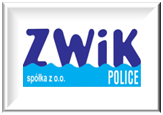 OGŁOSZENIE O ZAMÓWIENIUDLA ZAMÓWIENIA UDZIELANEGO W TRYBIE PRZETRGU NIEOGRANICZONEGOprowadzonego na zasadach określonych w „Regulaminie postępowania przy udzielaniu zamówień sektorowych i zamówień klasycznych do 130 000 zł przez spółkę Zakład Wodociągów i Kanalizacji Polica Sp. z o.o.”pn.: „Zakup – dostawa energii elektrycznej dla 91 obiektów Zakładu Wodociągów i Kanalizacji Police Sp. z o.o. w latach 2022 i 2023.”oznaczenie postępowania: ZWIK/6/2021Nazwa i adres ZamawiającegoZakład Wodociągów i Kanalizacji Police Sp. z o.o. ul. Grzybowa 5072 - 010 Policetel. 91 424 13 10fax: 91 31 70 015e-mail: sekretariat@zwikpolice.plstrona internetowa Zamawiającego: zwikpolice.plGodziny pracy Zamawiającego: poniedziałek - piątek 7:00-15:00Określenie trybu zamówienia Przedmiotowe postępowanie o udzielenie zamówienia sektorowego udzielane jest w celu wykonywania działalności w zakresie gospodarki wodnej, określonej w art. 5 ust. 4 pkt 1 ustawy z dnia 11 września 2019 r. Prawo zamówień publicznych (Dz. U. z 2019 r. poz. 2019 z późn. zm., dalej jako „PZP”), o wartości szacunkowej poniżej progów unijnych określonych i ogłoszonych stosownie do art. 3 ust. 1 i 3 PZP i przeprowadzone jest w trybie przetargu nieograniczonego na podstawie „Regulaminu postępowania przy udzielaniu zamówień sektorowych i zamówień klasycznych do 130 000 zł przez spółkę Zakład Wodociągów i Kanalizacji Polica Sp. z o.o.” (dalej jako „Regulamin”). Regulamin dostępny jest pod adresem: https://zwikpolice.pl/index.php?option=com_content&view=article&id=12&Itemid=114Postępowanie będzie prowadzone zgodnie z zasadami przewidzianymi dla tzw. „odwróconej kolejności oceny ofert”. W procedurze tej Zamawiający najpierw dokona badania i oceny ofert, a następnie dokona kwalifikacji podmiotowej wykonawcy, którego oferta została najwyżej oceniona, w zakresie braku podstaw wykluczenia oraz spełniania warunków udziału w postępowaniu.Adres strony internetowej, na której zamieszczona będzie SWZ Adres strony internetowej, na której udostępniane będą SWZ, zmiany i wyjaśnienia treści SWZ oraz inne dokumenty zamówienia bezpośrednio związane z postępowaniem o udzielenie zamówienia: zwikpolice.pl, www.bip.police.pl.Określenie przedmiotu zamówieniaPrzedmiotem niniejszego zamówienia jest zakup energii elektrycznej do 91 obiektów Zakładu Wodociągów i Kanalizacji Police Sp. z o.o. na potrzeby eksploatacji obiektów związanych z zaopatrzeniem w wodę oraz odbiorem ścieków znajdujących się w miejscowościach: - Police, - Tanowo, - Trzebież, - Drogoradz, - Uniemyśl, - Niekłończyca, - Wieńkowo, - Dębostrów, - Węgornik, - Tatynia, - Sierakowo, - Pilchowo, - Przęsocin,- Trzeszczyn.Szczegółowy Opis Przedmiotu Zamówienia zawarty został w SWZ oraz załączniku nr 8 do SWZ.Zamawiający nie dopuszcza składana ofert częściowych i wariantowych.Termin wykonania zamówieniaTermin wykonania zamówienia nastąpi od następnego dnia po zakończeniu obowiązywania dotychczasowej Umowy tj. od 01.01.2022 r. do 31.12.2023 r. Opis warunków udziału w postępowaniu oraz opis sposobu dokonywania oceny spełniania tych warunków lub odniesienie do właściwych zapisów SWZ oraz podstawy wykluczenia jeśli Zamawiający je wskazujeWarunki udziału w postępowaniuW postępowaniu mogą brać udział Wykonawcy, którzy spełniają warunki udziału w postępowaniu, o których mowa w § 13 ust. 3 Regulaminu dotyczące:zdolności do występowania w obrocie gospodarczym:Zamawiający nie stawia szczególnych wymagań w zakresie opisu spełniania tego warunku udziału w postępowaniu.uprawnień do prowadzenia określonej działalności zawodowej, o ile wynika to z odrębnych przepisów:Wymaga się aby Wykonawca: posiadał aktualną koncesję wydaną przez Prezesa Urzędu Regulacji Energetyki na prowadzenie działalności gospodarczej w zakresie obrotu energią elektryczną ważną w okresie wykonywania umowy,posiadał zawartą umowę o świadczenie usług dystrybucji energii elektrycznej z Operatorem Systemu Dystrybucyjnego ENEA Operator Sp. z o.o. w Poznaniu, ul. Strzeszyńska 58, 60-479 Poznań z jednostkami organizacyjnymi w Szczecinie podanymi w pkt 4.1  SWZ.sytuacji ekonomicznej lub finansowej:Zamawiający nie stawia szczególnych wymagań w zakresie opisu spełniania warunku udziału w postępowaniu w odniesieniu do warunku dot. sytuacji ekonomicznej.Zamawiający  w zakresie  spełniania warunku udziału w postępowaniu w odniesieniu do warunku dot. sytuacji finansowej, wymaga wykazania się przez Wykonawcę, że posiada środki finansowe lub zdolność kredytową o wartości nie mniejszej niż 600.000 zł (słownie: sześćset tysięcy złotych 00/100).wykonawca posiadał ubezpieczenie od odpowiedzialności cywilnej w zakresie prowadzonej działalności, związanej z przedmiotem zamówienia, na sumę ubezpieczenia, co najmniej 600.000,00 PLN.zdolności technicznej lub zawodowej:Warunek ten, w zakresie doświadczenia, zostanie uznany za spełniony, jeśli Wykonawca wykaże, że wykonał, a w przypadku świadczeń okresowych lub ciągłych - wykonuje, w okresie ostatnich trzech lat przed upływem terminu otwarcia ofert, a jeżeli okres prowadzenia działalności jest krótszy - w tym okresie, co najmniej jedno zamówienie na sprzedaż energii elektrycznej o wolumenie co najmniej 3.500.000 kWh w skali roku. Wykonawca nie może sumować wartości kilku dostaw o mniejszym zakresie dla uzyskania wymaganej wartości porównywalnej.Wykonawca musi dysponować odpowiednim potencjałem technicznym oraz zasobami do wykonania zamówienia - Zamawiający nie wyznacza szczegółowo warunku w tym zakresie. Wykonawca wykaże się spełnieniem warunku poprzez złożenie oświadczenia według Załącznika nr 3 do SWZ.Określone wyżej warunki udziału w postępowaniu należy traktować jako minimalne poziomy zdolności Wykonawcy, które nie definiują całości zdolności Wykonawcy do należytego wykonania zamówienia.Ocena spełniania warunków udziału w postępowaniu dokonana zostanie zgodnie z formułą „spełnia”/„nie spełnia”, w oparciu o informacje zawarte w żądanych dokumentach, o których mowa w rozdziale 7 SWZ.Podstawy wykluczenia z postępowaniaW postępowaniu mogą brać udział Wykonawcy, którzy nie podlegają wykluczeniu z postępowania o udzielenie zamówienia w okolicznościach, o których mowa w § 13 ust. 4 pkt 1-6, 8, 11, 15, 17 i 18 Regulaminu.Informację na temat wadium Zamawiający wymaga wniesienia wadium w wysokości 40 000,00 zł (słownie: czterdzieści tysięcy złotych 00/100). Wadium należy wnieść przed upływem terminu składania ofert. Wadium może być wnoszone w jednej lub kilku następujących formach:1) 	pieniądzu,2) 	poręczeniach bankowych lub poręczeniach spółdzielczej kasy oszczędnościowo-kredytowej, z tym że poręczenie kasy jest zawsze poręczeniem pieniężnym,3) 	gwarancjach bankowych,4) 	gwarancjach ubezpieczeniowych,5) 	poręczeniach udzielonych przez podmioty, o których mowa w art. 6b ust. 5 pkt. 2 ustawy z dnia 9 listopada 2000 r. o utworzeniu Polskiej Agencji Rozwoju Przedsiębiorczości (t.j. Dz.U. z 2020 r. poz. 299).Sposób wnoszenia wadium i wymagania, jakim powinna odpowiadać treść dokumentu wadium wnoszonego w formie gwarancji lub poręczenia określone zostały w rozdziale 9 SWZ.Kryteria oceny ofert i ich znaczeniePrzy wyborze ofert Zamawiający będzie się kierował następującymi kryteriami oceny ofert:Cena – 100 %.Sposób obliczania punktów dla  kryterium „Cena” (C): oferta z najniższą ceną otrzyma maksymalną liczbę 100 punktów, oferty pozostałe otrzymają zaokrągloną do dwóch miejsc po przecinku liczbę punktów proporcjonalnie mniejszą, obliczoną na podstawie poniższego wzoru:                                          (C) = (Cmin/Ci)  x 100 pkt        gdzie:Miejsce i termin składania i otwarcia ofertTermin składania ofert upływa dnia 15 września 2021 r. o godz. 10:00. Oferty należy złożyć w siedzibie Zamawiającego tj. Zakład Wodociągów i Kanalizacji Police Sp. z o.o., ul. Grzybowa, 50 72-010 Police.Otwarcie ofert nastąpi w dniu 15 września 2021 r.  o godz. 10:30 w siedzibie Zamawiającego przy ul. Grzybowej 50 sala 307.Termin związania ofertąTermin, którym Wykonawca będzie związany złożoną ofertą wynosi 90 dni. Bieg terminu rozpoczyna się wraz z upływem terminu składania ofert.Informacja o przewidywanych zamówieniach uzupełniających, jeżeli Zamawiający przewiduje udzielenie takich zamówieńZamawiający nie przewiduje udzielenie zamówień uzupełniających, o których mowa w § 16 ust. 2 pkt 4 Regulaminu.Informacja o wysokości zabezpieczenia należytego wykonania umowyZamawiający wymaga wniesienia zabezpieczenia należytego wykonania umowy przez wykonawcę, którego oferta została uznana za najkorzystniejszą.Zabezpieczenie należytego wykonania umowy wynosić będzie 3 % ceny brutto oferty Wykonawcy.Zabezpieczenie może być wnoszone według wyboru Wykonawcy w jednej lub w kilku następujących formach:1)	pieniądzu,2)	gwarancjach bankowych,3)	gwarancjach ubezpieczeniowych.Sposób wnoszenia zabezpieczenia należytego wykonania umowy i wymagania, jakim powinna odpowiadać treść dokumentu zabezpieczenia wnoszonego w formie gwarancji określone zostały w rozdziale 18 SWZ.Zamawiający informuje, że może unieważnić przedmiotowe postępowanie o udzielenie zamówienia odpowiednio przed upływem terminu składania ofert, jeżeli wystąpiły okoliczności powodujące, że dalsze prowadzenie postępowania jest nieuzasadnione. Zamawiający może także unieważnić postępowanie o udzielenie zamówienia na każdym jego etapie bez podania przyczyny.Wszystkie szczegółowe informacje w zakresie postępowania o udzielenie przedmiotowego zamówienia oraz jego przedmiotu znajdują się w Specyfikacji Warunków Zamówienia i jej załącznikach, zamieszczonej na stronie internetowej Zamawiającego: zwikpolice.pl oraz na stronie BIP Gminy Police: www.bip.police.pl.Ogłoszenie zamieszczono:na stronie internetowej Zamawiającego: zwikpolice.plna stronie BIP Gminy Police: www.bip.police.pl(C)liczba punktów jakie otrzyma oferta za kryterium „Cena"Cminnajniższa cena spośród wszystkich ważnych i nieodrzuconych ofertCicena oferty badanej 